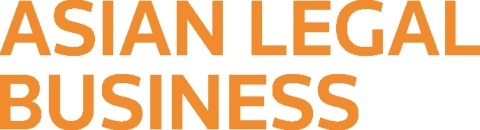 2021 ALB China Rising Lawyers Submission Form2021 ALB China 律师新星申报表Nomination No. 1提名人选之一Basic details 基本信息Career highlights执业生涯突出表现Recommendations推荐与评价Other information补充信息Nomination No. 2提名人选之二Basic details 基本信息Career highlights执业生涯突出表现Recommendations推荐与评价Other information补充信息* Only one entry is allowed per organization. Each law firm can nominate up to two candidates.   每一个律师事务所最多能提名2位满足条件的律师新星,请律所内部协商之后用一名联系人沟通提交报名表。* To be considered as a Rising Lawyer, individuals need to either be not above the age of 40 or have no more than 15 years of legal professional experience. Candidates can be of any nationality, but need to be based in mainland China currently.  被提名为律师新星的候选人需满足：年龄不超过40岁或从事法律行业不超过15年，目前常驻中国大陆从事相关法律服务，中外律师不限。* Submission form can be filled in Chinese, or English or bilingual.  表格以中文或英文或中英双语填写均可。* The deadline for submission is Monday 18:00 March 22, 2021 (Beijing time).  提交报名截止时间为2021年3月22日(周一)下午六点。 * Please mail your submission to: TRALB.Ranking@thomsonreuters.com  请于截止日期之前将报名表格发送到: TRALB.Ranking@thomsonreuters.comCandidate name被提名律师姓名Firm所在事务所Practice area(s)执业领域Location工作地点Age年龄Years of legal career从业年限Current Title 职务级别Years in current firm 当前律所工作年限Bar qualification(s) and Time执业资格及获得年份Previous firm(s) and duration (If applicable)此前工作经历及年份Please list up to 5 the candidate’s significant achievements. Clearly mark CONFIDENTIAL on those that are not publishable.请列举候选人的主要成就（不超过5项）。如有内容不能发表，请明确在其旁边标注“保密”。(Please specify candidate’s role, as well as complexity, innovation, or impact of the work. 请描述候选人在工作中的角色，以及工作的复杂性、创新性、影响等)Please list up to 5 the most important deals or cases (If in disputes). Clearly mark CONFIDENTIAL on those that are not publishable.请列举候选人代理过的最重大交易或案件（不超过5项）。如有内容不能发表，请明确在其旁边标注“保密”。(Please specify candidate’s role, as well as complexity, innovation, or impact of the work. 请描述候选人在工作中的角色，以及工作的复杂性、创新性、影响等)Please list up to 5 most significant work in the last 12 months. Clearly mark CONFIDENTIAL on those that are not publishable.请列举候选人过去12个月中最重要的工作内容（不超过5项）如有内容不能发表，请明确在其旁边标注“保密”。(Please specify candidate’s role, as well as complexity, innovation, or impact of the work. 请描述候选人在工作中的角色，以及工作的复杂性、创新性、影响等)Who are some of the important clients the candidate has acted for? Up to 10.请列举候选人最主要的客户（不超过10个）Please list any significant accolades the candidate has received for work in the form of public recognition, awards etc.候选人曾获得奖项Some client comments the candidate has received (If available, please name a client contact for reference)客户对候选人有何评价(如有可能请提供一位客户作为推荐人) Comments from managing partner or colleague (If available, please name a contact for reference)律所领导或同事对候选人有何评价(如有可能请提供一位领导或同事作为推荐人)Personal philosophy, i.e. the motivation and excitement about work 个人哲学。如择业原因、工作动力等Future plans  and career ambitions将来计划，未来几年的安排，长远目标Other relevant information (including, but not limited to, pro-bono work, charity work, social service etc.)其他提名理由（包括但不限于法律援助，慈善活动，社会公益工作等）Candidate name被提名律师姓名Firm所在事务所Practice area(s)执业领域Location工作地点Age年龄Years of legal career从业年限Current Title 职务级别Years in current firm 当前律所工作年限Bar qualification(s) and Time执业资格及获得年份Previous firm(s) and duration (If applicable)此前工作经历及年份Please list up to 5 the candidate’s significant achievements. Clearly mark CONFIDENTIAL on those that are not publishable.请列举候选人的主要成就（不超过5项）。如有内容不能发表，请明确在其旁边标注“保密”。(Please specify candidate’s role, as well as complexity, innovation, or impact of the work. 请描述候选人在工作中的角色，以及工作的复杂性、创新性、影响等)Please list up to 5 the most important deals or cases (If in disputes). Clearly mark CONFIDENTIAL on those that are not publishable.请列举候选人代理过的最重大交易或案件（不超过5项）。如有内容不能发表，请明确在其旁边标注“保密”。(Please specify candidate’s role, as well as complexity, innovation, or impact of the work. 请描述候选人在工作中的角色，以及工作的复杂性、创新性、影响等)Please list up to 5 most significant work in the last 12 months. Clearly mark CONFIDENTIAL on those that are not publishable.请列举候选人过去12个月中最重要的工作内容（不超过5项）如有内容不能发表，请明确在其旁边标注“保密”。(Please specify candidate’s role, as well as complexity, innovation, or impact of the work. 请描述候选人在工作中的角色，以及工作的复杂性、创新性、影响等)Who are some of the important clients the candidate has acted for? Up to 10.请列举候选人最主要的客户（不超过10个）Please list any significant accolades the candidate has received for work in the form of public recognition, awards etc.候选人曾获得奖项Some client comments the candidate has received (If available, please name a client contact for reference)客户对候选人有何评价(如有可能请提供一位客户作为推荐人) Comments from managing partner or colleague (If available, please name a contact for reference)律所领导或同事对候选人有何评价(如有可能请提供一位领导或同事作为推荐人)Personal philosophy, i.e. the motivation and excitement about work 个人哲学。如择业原因、工作动力等Future plans  and career ambitions将来计划，未来几年的安排，长远目标Other relevant information (including, but not limited to, pro-bono work, charity work, social service etc.)其他提名理由（包括但不限于法律援助，慈善活动，社会公益工作等）